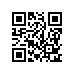 О допуске к государственной итоговой аттестации студентов образовательной программы «Компьютерные системы и сети» МИЭМ НИУ ВШЭПРИКАЗЫВАЮ:Допустить к государственной итоговой аттестации студентов 2 курса образовательной программы «Компьютерные системы и сети», направления подготовки 09.01.04 «Информатика и вычислительная техника» МИЭМ НИУ ВШЭ, очной формы обучения, в связи с завершением освоения образовательной программы в полном объеме, согласно списку (приложение) c 23 апреля 2018 г.И.о. директора, научный руководитель МИЭМ НИУ ВШЭ									Е.А.КрукРегистрационный номер: 2.15-02/2504-02Дата регистрации: 25.04.2018